Rode Heath Primary School: Week 5 Challenge day 1: Charlie Mackrory Year 2.English: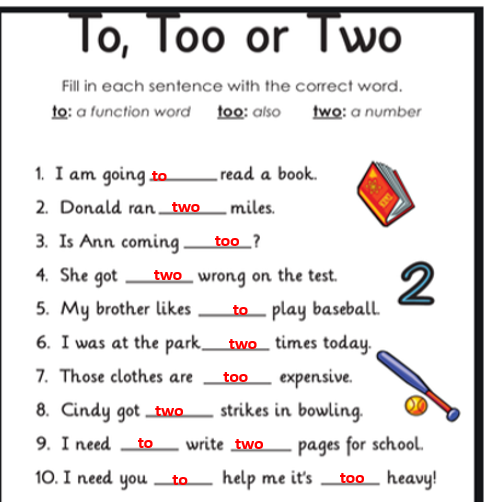 Maths: 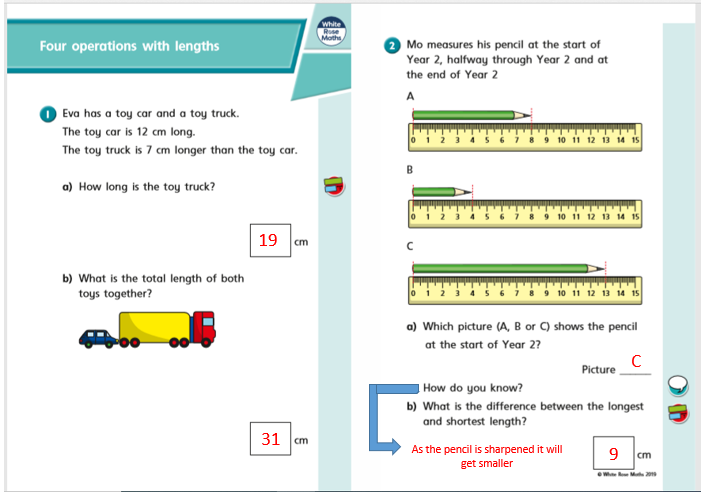 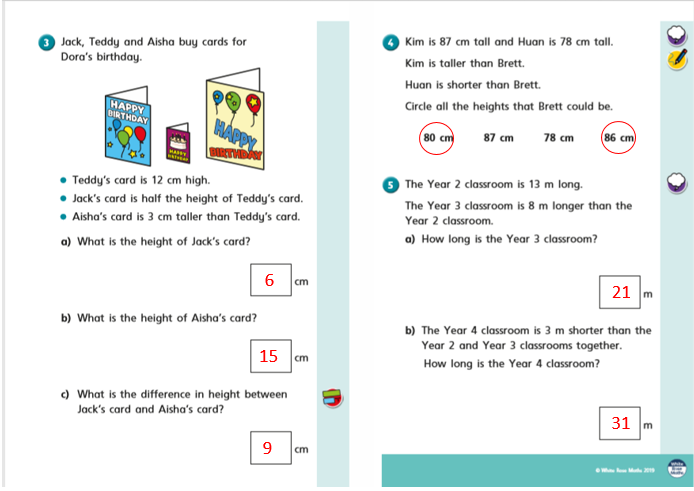 Geography: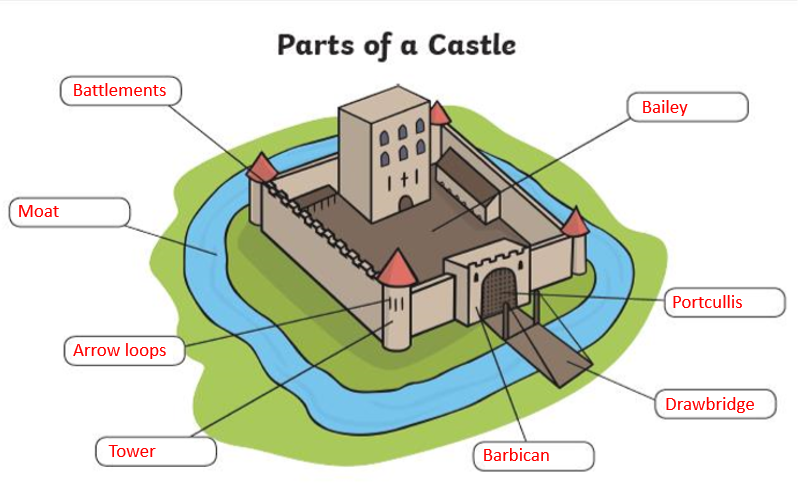 